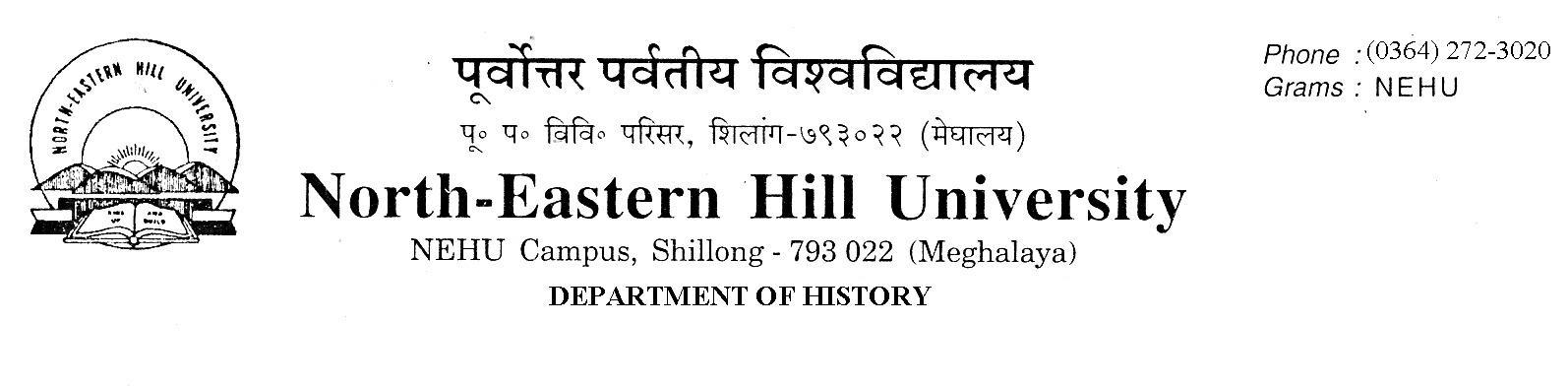 Prof. V. Rengsi							 Head									No. DH/63/Ph.D./2019/558                                                                           Date: 03-12-2019Admission Notice	The following candidates have been selected for admission to the Ph.D. and M. Phil. Programmes of study 2019 in the Department of History. For admission candidates are to pay the requisite fees and deposit the receipt of fees paid to the Department of History office latest by 11th December 2019 up to 4 PM failing which they will forfeit their seats. NO FURTHER CLAIMS WILL BE ENTERTAINED THEREAFTER.Employed candidates must produce ‘No Objection Certificate’ from their employers.Sd/-V. RengsiSelected Candidates M. Phil. / Ph. D AdmissionPh.DM.PhilSd/V. RengsiCopy to:1. The Registrar, NEHU, Shillong.2. The Finance Officer, NEHU, Shillong.3. The Librarian, NEHU, Shillong.4. The Dean Students’ Welfare, NEHU, Shillong.5. Notice Board.Sl. No. Name Marks in Written Test 70%Marks in Interview 30%Weightage NET/SLET10%Over and aboveTotal19142726ROJA  AHMED5224.41086.419142598AMEBARI  KHARKONGOR 5026.31086.319141708CHRISTINE Z.MYLLIEMNGAP 5223.61085.619142372RIMA  SARKAR 5223.61085.619142473SWEETTY QUEEN LYNGDOH MAWLONG 5221.273.219140206RIPUNJAY  NATH 4823.671.619143044MEDOSANO  MARY 4823.671.619142912SUNAINA  GOGOI3526.41071.419140562VUNG LUN MAWI 5020.970.919140573SAURABH KUMAR SHANU 3920.91069.819140530DEEPAK KUMAR SHAHI 4019.61069.619140110PANGKIME CH MOMIN 5019.569.519140960JASMINE  KHARBTENG 4819.267.219142860SANSHI  UPADHYA (EWS)4323.466.419141942THANGLENMANG CHONGLOI 4917.366.319140014LUNMINTHANG  LHOUVUM 5213.865.819142033KHACHULO KEVEKHA ZEHOL 4619.665.619142009KIRTANA  BARDALAI 3923.262.2Sl. No. Name Marks in Written Test 70%Marks in Interview 30%Weightage NET/SLET10%Over and aboveTotal1.19130117ANGHSUMALEE  DUTTA4823.571.53.19130078JOYASHREE  BORAH4716.263.2